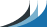 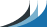 水産物・水産加工品輸出拡大協議会は、『水産物の輸出を目指す、加工事業者や国内商社等の添付『ロサンゼルス商談会』への参加者約20社を募集します』１．補助の対象者：日本産水産物の輸出を目指す、水産物生産・加工事業者と国内商社等２．補助の対象費目：　旅費、交通費、宿泊費、食材費等実費の１／２。（※１）３．対象期間：2017年2月開催のLA商談会参加期間と、これに前後して独自に個別商談をする期間を含む（最長10日間）　　　　　　４．申請方法：　商談計画等を作成し、本協議会事務局へ申請（補助を受け商談を実施した場合は、商談件数、成約及び見込等成果を報告。）５．問い合わせ先：水産物・水産加工品輸出拡大協議会（一般社団法人大日本水産会内）　住所　107‐0052　東京都港区赤坂1－9－13　三会堂ビル８FTel：03-3585-3585　今野、浅川、光冨　　　E-Mail：konno@suisankai.or.jp６．締切：平成28年12月末日　（応募者多数の場合、計画内容を協議会で審査して決定。）※１　補助対象は１社１名に限り、上限30万円まで。（加工事業者、商社等の複数名での渡航も可。）出張期間は出発日を含めて最長10日間。また、海外で商談会を開催する場合は、会場費等についても別枠で補助の対象とする。ロサンゼルス商談会概要開催日時：	2017年2月27日（月）午後2時半～6時半会場：		Miyako Hybrid Hotel 宴会場住所 21381 S Western Ave, Torrance, CA 9050電話 (310) 212-5111【イベントの概要】前半　2:30PM～4:00PM〔セミナー〕	米国消費者1,000人対象シーフード嗜好調査サマリー発表上記調査結果による人気シーフードメニューデモと試食（ロサンゼルス Sushi Chef Institute 校長アンディ・マスダ氏）パワーポイントによる日本からの出展企業紹介後半  4:00PM～6:30PM    〔商談〕	 各社出展ブース（テーブル）での商品デモ・商談ロサンゼルス側来場者・商談相手現地水産物・食品輸入業者、日米系食品ディストリビューター、食品ブローカー、小売業者、レストラン関係者（バイヤー、シェフ）、フード・レストラン関係ブロガー／レポーターなど5PM： ドリンク、軽食をサーブいたします。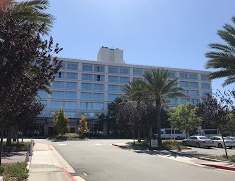 